Пояснительная записка КИМа по химии для 10 класса1. Назначение КИМа для промежуточной аттестационной работы Контрольно-измерительный материал предназначен для проведения контрольной работы в форме ЕГЭ в 10 классе с фиксацией результатов по пятибалльной системе.Цель работы: Выявить сформированность базовых умений по химии на третьей ступени общего образования.2. Документы, определяющие содержание ВПР Содержание контрольно-измерительного материала по химии определяется на основе Федерального государственного образовательного стандарта.3. Подходы к отбору содержания и разработке структуры КИМаРазработка КИМа по химии осуществляется с учетом следующих общих положений:  КИМ ориентирован на проверку усвоения системы знаний и умений, которыепредставлены в виде планируемых результатов  по химии (базовый уровень);  проверка сформированности усвоения основных элементов содержания курса химии осуществляется на двух уровнях сложности: базовом и повышенном;  учебный материал, проверяемый заданиями КИМа, отбирается с учетом его общекультурной значимости для общеобразовательной подготовки выпускников средней школы. 4. Структура и содержание КИМаКаждый вариант КИМа содержит 14 заданий различных типов и уровней сложности. Данная работа соответствуют обязательному минимуму содержания по химии и требованиям к уровню подготовки выпускников 10-го класса средней общеобразовательной школы. Каждый вариант содержит четырнадцать заданий из них двенадцать базового уровня: три задания с выбором 1 ответа по разным темам курса, три задания с выбором 2 ответов, три на установление соответствия, три с кратким ответом и два задания с полным решением, два задания – повышенного уровня Проверяемые ключевые элементыИнструкция для учителяУсловия: Количество вариантов заданийДля проведения итоговой аттестационной работы предусмотрено 2 варианта.Время выполнения работы На выполнение всей работы отводится 45 минут.Дополнительные материалы и оборудование В процессе выполнения работы учащийся может использовать следующие дополнительные материалы:  Периодическая система химических элементов Д.И. Менделеева;  таблица растворимости солей, кислот и оснований в воде;  электрохимический ряд напряжений металлов;  непрограммируемый калькулятор. Последовательность выполнения заданийПри выполнении работы сначала выполняются задания базового уровня сложности (1-12), затем повышенного.Правила оформления работыОтветы на задания промежуточной аттестационной работы записываются в тексте работы в отведенных для этого местах. В инструкции к варианту описываются правила записи ответов к заданиям. Перечень литературы, учебников рекомендованный учащимся для подготовки к аттестации по данному учебному предмету, курсуК выполнению работы можно готовиться по учебникам: - Химия 10 класс Г.Е. Рудзитис, Ф.Г. Фельдман (2012 год) Критерии оценкиСистема оценивания отдельных заданий и работы в целом Задания 1,2,3,10,11 оцениваются по 1 баллу. Задания 4,5,6,7,8,9,12 – в 2 балла. Задания 13,14 – в 3 балла. Всего – 25 баллов.Оценивание заданий повышенного уровня сложности осуществляется на основе поэлементного анализа ответов учащихся. Максимальная оценка за верно выполненное задание составляет 3 балла. Задания с развернутым ответом могут быть выполнены учащимися разными способами. Поэтому приведенные в критериях оценивания образцы решений следует рассматривать лишь как один из возможных вариантов ответа. Результаты обучения оцениваются по пятибалльной системе.Оценивание:13 -17 первичных баллов – оценка «3»18-22 – оценка «4»23-25 – оценка «5». Эталоны ответовИнструкция для учащихсяНа выполнение контрольной работы по химии дается 45 минут. Работа включает 14 заданий.Внимательно прочитайте каждое задание и предлагаемые варианты ответа. Отвечайте только после того, как вы поняли вопрос и проанализировали все варианты ответа.Выполняйте задания в том порядке, в котором они даны. Для экономии времени пропускайте задание, которое не удается выполнить сразу, и переходите к следующему. К пропущенному заданию вы сможете вернуться после выполнения всей работы, если останется время.При выполнении работы вы можете пользоваться периодической системой химических элементов Д.И. Менделеева, таблицей растворимости солей, кислот и оснований в воде, электрохимическим рядом напряжений металлов, а также калькулятором.Задания 1,2,3,10,11 оцениваются по 1 баллу. Задания 4,5,6,7,8,9,12 – в 2 балла. Задания 13,14 – в 3 балла. Всего – 25 баллов.Баллы, полученные вами за выполненные задания, суммируются. Постарайтесь выполнить как можно больше заданий и набрать наибольшее количество баллов.Ответ запишите по приведённым ниже образцам в поле ответа в тексте работы.Ответ: Ответ: Ответы к заданиям 13-14 включают в себя подробное описание всего хода выполнения задания. При выполнении заданий можно пользоваться черновиком. Записи в черновике не учитываются при оценивании работы.Промежуточная аттестация по курсу 10 класса (УМК Рудзитиса, Фельдмана) Вариант 11. Из предложенных вариантов выберите название вещества, структурная формула которого CH3CH2CH(CH3)CH2СООН1) 2- метилгексаналь; 3) 3 – метилгексановая кислота;2) 3 – метилпентаналь; 4) 3 – метилпентановая кислота.Ответ:2. Вид гибридизации электронныхорбиталей атома углерода, обозначенного звёздочкой в веществе, формула которого СН3 ─ СН2 ─ СН (СН3)─ С* ≡ СН        1) sp3                                                         3) sp        2) sp2                                                         4) не гибридизованОтвет:3. Две π-связи содержатся в молекуле1) этена; 2) бутана; 3) бутена; 4) этинаОтвет:4. Установите соответствие между названием вещества и классом/группой, к которому (-ой) это вещество принадлежит: к каждой позиции, обозначенной буквой, подберите соответствующую позицию, обозначенную цифрой.Запишите в таблицу выбранные цифры под соответствующими буквами. Ответ:5. Из предложенного перечня выберите два вещества, которые являютсяструктурными изомерами бутена-1.1) бутан2) циклобутан3) бутин-24) бутадиен-1,35) метилпропенЗапишите в поле ответа номера выбранных веществ.Ответ:6. Из предложенного перечня выберите два вещества, которые являютсягомологами бутана.1) пропан2) циклобутан3) бутин-24) бутадиен-1,35) гексанЗапишите в поле ответа номера выбранных веществ.Ответ:7. Из предложенного перечня выберите два вещества, с которыми реагирует формальдегид.1) Сu2) N23) H24) Ag2O (NH3 р-р)5) СН3ОСН3Запишите в поле ответа номера выбранных веществ.Ответ: 8. Установите соответствие между исходными веществами и основным продуктом, полученным в результате их взаимодействияИсходные вещества Основной продукт реакцииА. СН3СОН+ Н21. Углекислый газБ. С2Н5ОН+ О2 2. ГексахлорбензолВ. С2Н2 + 2Н2 3. ЭтанГ. С6Н6 + СI2 (в присутствии УФ) 4. Этанол5. ХлорбензолОтвет: впишите соответствующие буквам цифры9 . Задана следующая схема превращений веществ:CH3CH2Cl +X→ CH3CH2OH +Y→ CH3CHOОпределите, какие из указанных веществ являются веществами X и Y.1) H22) CuO3) Cu(OH)24) NaOH (H2O)5) NaOH (спирт)Запишите в таблицу номера выбранных веществ под соответствующими буквами. Ответ:10. Реакция присоединения галогено-водородов по кратным связям называется реакцией ________________.11. Это вещество используется человеком в медицине для приготовления растворов лекарств, как антисептик, как согревающее средство. При чрезмерном использовании этого вещества внутрь возникает зависимость от него. Это вещество _____________________________.12. Вычислите массу пропена, необходимого для взаимодействия с 67,2 л водорода.(ответ запишите с точностью до десятых) Ответ: __________.13. Выведите молекулярную формулу углеводорода, массовая доля водорода в котором 15,79 %, а плотность паров этого вещества по воздуху равна 3,93.Дано: Решение:Найти: 14. Напишите уравнения реакций, с помощью которых можно осуществить следующие превращения: СаС2 → С2Н2 → С6Н6 → С6Н5NO2 Ответ: Промежуточная аттестация по курсу 10 класса (УМК Рудзитиса, Фельдмана)Вариант 21. Из предложенных вариантов выберите название вещества, структурная формула которого (СН3)2С = СН – СН2 – СН31) 3-метанпентадиен-1,3 3) 2-метилбутадиен-1,32) 2-метилпентен-2 4) 3-метилбутен-1Ответ: 2. Вид гибридизации электронныхорбиталей атома углерода, обозначенного звёздочкой в веществе, формула которого СН3 ─ СН2 ─ СН (СН3)─ С*Н = СН2        1) sp3                                                         3) sp        2) sp2                                                         4) не гибридизованОтвет:3. Одна π-связь содержатся в молекуле1) этана; 2) бутана; 3) бутена; 4) этинаОтвет:4. Установите соответствие между названием вещества и классом/группой, к которому (-ой) это вещество принадлежит: к каждой позиции, обозначенной буквой, подберите соответствующую позицию, обозначенную цифрой.Запишите в таблицу выбранные цифры под соответствующими буквами. Ответ:5. Из предложенного перечня выберите два вещества, которые являются структурными изомерами гексена-21) циклогексан2) циклобутан3) гексан4) гексен-15) 2,3-диметилпентен-2Запишите в поле ответа номера выбранных веществ.Ответ:6. Из предложенного перечня выберите два вещества, которые являются гомологами метилпропанола-11) бутанол-12) 2-метилпентанол-13) пропанон4) пропандиол-1,25) 2-метилбутанол-1Запишите в поле ответа номера выбранных веществ.Ответ:7. Из предложенного перечня выберите два вещества, с которыми реагируетметиламин.1) пропан2) хлорметан3) вода4) гидроксид натрия5) соляная кислота Запишите в поле ответа номера выбранных веществ.Ответ: 8. Установите соответствие между исходными веществами и основным продуктом, полученным в результате их взаимодействия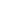 Исходные вещества Основной продукт реакцииА. СН3СООН+ СН3ОН1. СН3СНО Б. СН3СООН+ NaHCО3 2. СН3СООСН3 В. С2Н5 OH+ CuO (наревание) 3. СН3СОClГ. СН3COOH + СI2 (в присутствии УФ) 4. СН3COONa5. СН2ClСООНОтвет: впиши соответствующие буквам цифры9 . Задана следующая схема превращений веществ:С2Н6 +X→ C2H5CI +Y→ C2H5ОН Определите, какие из указанных веществ являются веществами X и Y.1) Cl22) CuO3) Cu(OH)24) NaOH (H2O)5) NaOH (спирт)Запишите в таблицу номера выбранных веществ под соответствующими буквами. Ответ:10. Реакция отщепления водорода от органических веществ называется реакцией ________________.11. Это вещество прозрачная жидкость, имеющая очень резкий и неприятный запах, обладает очень кислым вкусом. Применяется очень широко в приготовлении домашних консервов из овощей и фруктов. Из него готовят маринады различных составов, благодаря которым овощные заготовки хранятся всю зиму и не портятся.Это вещество _____________________________.12. Рассчитайте объём (н. у.) кислорода, необходимый для полного сгорания 4,6 г этанола. (ответ запишите с точностью до десятых) Ответ: __________.13. Углеводород содержит 81,82% углерода. Относительная плотность этого вещества по водороду равна 22. Найдите молекулярную формулу этого углеводорода. Дано: Решение:Найти: 14. Напишите уравнения реакций, с помощью которых можно осуществить следующие превращения: 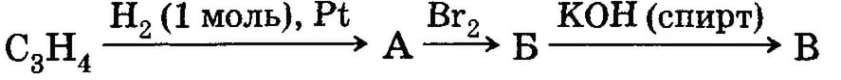 Ответ: Пояснительная записка1. Назначение КИМа для промежуточной аттестационной работы Контрольно-измерительный материал предназначен для проведения промежуточной аттестации по химии в 9 классе в форме годовой контрольной работы с фиксацией результатов по пятибалльной системе.Цель работы: Выявить сформированность базовых умений по химии на второй ступени общего образования.2. Документы, определяющие содержание ВПР Содержание контрольно-измерительного материала по химии определяется на основе Федерального компонента государственного образовательного стандарта среднего (полного) общего образования по химии, базовый уровень (приказ Минобразования России от 05.03.2004 № 1089 «Об утверждении Федерального компонента государственных стандартов начального общего, основного общего и среднего (полного) общего образования»). 3. Подходы к отбору содержания и разработке структуры КИМаНа основании ФК ГОС по химии базового уровня разработан кодификатор, определяющий перечень элементов содержания и перечень способов деятельности, выносимых на итоговую проверку. Разработка КИМа по химии осуществляется с учетом следующих общих положений:  КИМ ориентирован на проверку усвоения системы знаний и умений, которая рассматривается в качестве инвариантного ядра содержания действующих программ по химии для средней школы. В Федеральном компоненте Государственного стандарта среднего общего образования эта система знаний и умений представлена в виде требований к уровню подготовки выпускников по химии (базовый уровень);  проверка сформированности усвоения основных элементов содержания курса химии осуществляется на двух уровнях сложности: базовом и повышенном; учебный материал, проверяемый заданиями КИМа, отбирается с учетом его общекультурной значимости для общеобразовательной подготовки выпускников средней школы4. Структура и содержание КИМаКаждый вариант КИМа содержит 14 заданий различных типов и уровней сложности. Данная работа соответствуют обязательному минимуму содержания по химии и требованиям к уровню подготовки выпускников 9-го класса основной общеобразовательной школы. Каждый вариант содержит четырнадцать заданий из них двенадцать базового уровня: три задания с выбором 1 ответа по разным темам курса, три задания с выбором 2 ответов, четыре на установление соответствия, один на восстановление последовательности, один с кратким ответом и два задания с полным решением – повышенного уровня.Задания с выбором ответа проверяют на базовом уровне усвоение большого количества элементов содержания, предусмотренных Обязательным минимумом содержания основного общего образования.Задания с кратким ответом направлены как на проверку усвоения того же материала, что и задания с выбором ответа, так и наиболее трудно усваиваемых элементов содержания курса химии 8 класса.Задания с развёрнутым ответом наиболее сложные. Они проверяют усвоение учащимися способов получения и химических свойств различных классов веществ, взаимосвязь между классами неорганических соединений, умений проводить расчёты по химическим уравнениям и формулам.Задания проверочной работы ориентированы на проверку овладения учащимися определёнными видами умений.План КИМаИнструкция для учителяУсловия: Количество вариантов заданийДля проведения промежуточной аттестационной работы предусмотрено 2 варианта.Время выполнения работы На выполнение всей работы отводится 45 минут.Дополнительные материалы и оборудование В процессе выполнения работы учащийся может использовать следующие дополнительные материалы:  Периодическая система химических элементов Д.И. Менделеева;  таблица растворимости солей, кислот и оснований в воде;  электрохимический ряд напряжений металлов;  непрограммируемый калькулятор. Последовательность выполнения заданийПри выполнении работы сначала выполняются задания базового уровня сложности (1-12), затем повышенного.Правила оформления работыОтветы на задания итоговой аттестационной работы записываются в тексте работы в отведенных для этого местах. В инструкции к варианту описываются правила записи ответов к заданиям. Перечень литературы, учебников рекомендованный учащимся для подготовки к аттестации по данному учебному предмету, курсуК выполнению работы можно готовиться по учебникам: - Химия 9 класс Г.Е. Рудзитис, Ф.Г. Фельдман (2012 год) Критерии оценкиСистема оценивания отдельных заданий и работы в целом Задания 1,2,3 оцениваются по 1 баллу. Задания 4 - 12 – в 2 балла. Задания 13,14 – в 3 балла. Всего – 27 баллов.Оценивание заданий повышенного уровня сложности осуществляется на основе поэлементного анализа ответов учащихся. Максимальная оценка за верно выполненное задание составляет 3 балла. Задания с развернутым ответом могут быть выполнены учащимися разными способами. Поэтому приведенные в критериях оценивания образцы решений следует рассматривать лишь как один из возможных вариантов ответа. Результаты обучения оцениваются по пятибалльной системе.Оценивание:14 – 19 - первичных баллов – оценка «3»20-24 – оценка «4»25-27 – оценка «5». Эталоны ответовПромежуточная аттестация по курсу 9 класса (УМК Рудзитиса, Фельдмана)Вариант 1В заданиях А1-А3 выберите один верный ответ из четырех предложенных.А1. На приведённомрисункеизображена модель атома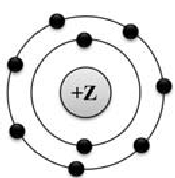 1) хлора 2) азота 3) магния 4) фтораОтветА2. В каком ряду химических элементов усиливаются неметаллические свойствасоответствующих им простых веществ?1) алюминий → фосфор → хлор2) фтор → азот → углерод3) хлор → бром → иод4) кремний → сера → фосфорОтвет: А3. В молекуле фтора химическая связь1) ионная2) ковалентная полярная3) ковалентная неполярная4) металлическаяОтвет:А4. Расположите формулы веществ по увеличению степени окисления хлора в нихА5. Установите соответствие между формулой соединения и классом, к которому относится это соединениеОтвет:А6. Установите соответствие между реагирующими веществами и признаком протекающей между ними реакции.РЕАГИРУЮЩИЕ ВЕЩЕСТВА ПРИЗНАК РЕАКЦИИА) BaCl2 и AgNO3 1) выпадение белого осадкаБ) CuCl2 и NaOH 2) выпадение бурого осадкаВ) FeCl3 и Ba(OH)23) выпадение голубого осадка4) выделение газаОтвет: А7. Установите соответствие между формулой соединения ионами, на которые распадется данное вещество при растворении Ответ:А8.Установите соответствие между формулами двух веществ и реактивом, 
с помощью которого можно различить эти вещества.В заданиях А9-А11 выберите 2 пары ответов А9. Газ выделяется при взаимодействии1) MgCl2 и Ba(NO3)22) Na2CO3 и CaCl23) NH4Cl иNaOH4) Na2CO3 иНCl5) CuSO4 и KOHОтвет: А10. Хлорид бария может реагировать с:NaOH 2) NaCl 3) HCl 4)K2SO4 4) AgNO3Ответ: А11. Для этана верны следующие утверждения:молекула содержит шесть атомов углеродаявляется предельным углеводородомхарактерны реакции присоединенияатомы углерода в молекуле соединены тройной связьювступает в реакцию с хлоромОтвет:А12. К 400 г 10%-ного раствора соли добавили 50 г этой же соли. Чему равна массовая доля соли (в %) в полученном растворе? Ответ запишите с точностью до целых.Ответ: ___________.В1. Дана схема превращений:Al → AlCl3 → X t → Al2O3Напишите уравнения реакций, с помощью которых можно осуществить указанные превращения. Для второго превращения составьте сокращенное ионное уравнение.Ответ: В2. Рассчитайте массу хлорида алюминия, образующегося при взаимодействии избытка алюминия с 2,24 л (н. у.) хлора. Ответ укажите в граммах с точностью до целых.Дано: Решение:Найти:Промежуточная аттестация по курсу 9 класса (УМК Рудзитиса, Фельдмана)Вариант 2В заданиях А1-А3 выберите один верный ответ из четырех предложенных.А1. На приведённом рисунке изображена модель атома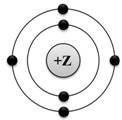 1) хлора 2) азота 3) магния 4) углеродаОтветА2. В каком ряду химических элементов усиливаются неметаллические свойства соответствующих им простых веществ? фтор → азот → бор магний → натрий → калий хлор → сера → кремний алюминий → кремний → фосфорОтвет: А3. В каком веществе ковалентная полярная связь? HCl 2)KCl 3) K2O 4)O2Ответ:А4. Расположите формулы веществ по увеличению степени окисления хлора в нихОтвет:А5. Установите соответствие между формулой соединения и классом, к которому относится это соединениеОтвет:А6. Установите соответствие между реагирующими веществами и признаком протекающей между ними реакции.РЕАГИРУЮЩИЕ ВЕЩЕСТВА ПРИЗНАК РЕАКЦИИА) KOH и FeCl2 1) выпадение белого осадкаБ) KOH и CuCl2 2) выпадение чёрного осадкаВ) Ba(NO3)2 и FeSO43) выпадение голубого осадка4) выпадение серо-зелёного осадкаОтвет: А7. Установите соответствие между формулой соединения и ионами, на которые распадется данное вещество при растворении Ответ:А8.Установите соответствие между формулами двух веществ и реактивом, 
с помощью которого можно различить эти вещества.В заданиях А9-А11 выберите 2 пары ответов А9. Осадок выделяется при взаимодействии1) MgCl2 и Ba(NO3)22) Na2CO3и CaCl23) NH4Cl иNaOH4) Na2CO3иНCl5) CuSO4и KOHОтвет: А10. Хлорид кальция может реагировать с:NaOH 2) Na2CО3 3) HCl 4) K2SO45)AgNO3Ответ: А11. Для этана верны следующие утверждения:относительная молекулярная масса равна 28является жидкостью (н.у.)атомы углерода в молекуле соединены одинарной связьювступает в реакцию с водородомсгорает с образованием углекислого газа и водыОтвет:А12. К 240 г раствора с массовой долей соли 10% добавили 160 мл воды. Определите массовую долю соли в полученном растворе. (Запишите число с точностью до целых.)Ответ: ___________.В1. Дана схема превращений:P2O5 → X → K3PO4 → Ca3(PO4)2Напишите молекулярные уравнения реакций, с помощью которых можно осуществить указанные превращения. Для последнего превращения составьте сокращённое ионное уравнение.Ответ: В2. Литий массой 3,5 г сожгли в кислороде. Рассчитайте массу оксида лития, образовавшегося при этом. Ответ укажите в граммах с точностью до десятых.Форма заданияНомера заданийС выбором 1 ответа1,2,3С выбором 2 ответов5,6,7На установление соответствия 4,8,9С кратким ответом10,11,12С развернутым ответом13,14БАЗОВЫЙ УРОВЕНЬБАЗОВЫЙ УРОВЕНЬ№заданийПроверяемые уменияНазыватьНазывать№1Называть вещества по номенклатуре ИЮПАК. Определять №2Определять пространственное строение молекул№3Определять химические связи в органических веществах №4Определять принадлежность вещества к определённому классу органических соединений№5Определять изомеры№6Определять гомологи№10Определять типы химических реакций в органической химииХарактеризовать №7,8,9Характеризовать общие свойства основных классов органических веществ. Понимать№11Понимать, что практическое применение веществ обусловлено их составом, строением и свойствамиПроводить№12Проводить вычисления количества вещества, объема или массы по количеству вещества, объему, или массе реагентов, или продуктов реакции.ПОВЫШЕННЫЙ УРОВЕНЬПОВЫШЕННЫЙ УРОВЕНЬ№13Проводить вычисления по химическим формулам№14Составлять уравнения реакций, подтверждающие взаимосвязь органических соединений№ вопроса1 вариант2 вариант14223234344,2,12,3,452,51,561,52,573,43,584,1,3,22,4,1,594,21,410гидрогалогенированиедегидрирование11этанол (этиловый спирт)уксусная кислота12126г7,8 л13С8Н18С3Н814XY3542НАЗВАНИЕ ВЕЩЕСТВАКЛАСС/ГРУППАА) метилбензол1) альдегидыБ) анилин2) аминыВ) 3-метилбутаналь3) аминокислоты4) углеводородыАБВА.Б.В.Г.ХYНАЗВАНИЕ ВЕЩЕСТВАКЛАСС (ГРУППА) ОРГАНИЧЕСКИХ СОЕДИНЕНИЙA) метанальБ) глицеринB) глицин1) арены2) альдегиды3) спирты4) аминокислотыАБВА.Б.В.Г.ХYФорма заданияНомера заданийС выбором 1 ответа1,2,3На установление соответствия5,6,7,8С выбором 2 ответов9,10,11На восстановление последовательности4С кратким ответом12С развернутым ответом13,14ВопросПроверяемый элементКоды проверяемых элементов содержания (см. кодификатор ОГЭ)А1Строение атома. Строение электронных оболочек атомов первых 20 элементов Периодической системы Д.И. Менделеева.1.1А2Периодический закон и Периодическая система химических элементов Д.И. Менделеева1.2А3Строение молекул. Химическая связь: ковалентная (полярная и неполярная), ионная1.3А4Степень окисления химических элементов1.4А5Простые и сложные вещества. Основные классы неорганических веществ. Номенклатура неорганических соединений1.6А6Химическая реакция. Условия и признаки протекания химических реакций. Химические уравнения. Сохранение массы веществ при химических реакциях.Классификация химических реакций по различным признакам: количеству и составу исходных и полученных веществ, изменению степеней окисления химических элементов, поглощению и выделению энергии2.12.2А7Электролиты и неэлектролиты. Катионы и анионы. Электролитическая диссоциация кислот, щелочей и солей.2.32.4А8Реакции ионного обмена и условия их осуществления2.5А9Химические свойства простых веществ.Химические свойства сложных веществ.3.13.2А10Первоначальные сведения об органических веществах: предельных и непредельных углеводородах (метане, этане, этилене, ацетилене) и кислородсодержащих веществах: спиртах (метаноле, этаноле, глицерине), карбоновых кислотах (уксусной и стеариновой). Биологически важные вещества: белки, жиры, углеводы3.4А11Определение характера среды раствора кислот и щелочей с помощью индикаторов. Качественные реакции на ионы в растворе (хлорид-, сульфат-, карбонат-ионы, ион аммония). Получение газообразных веществ. Качественные реакции на газообразные вещества (кислород, водород, углекислый газ, аммиак)4.24.3А12Вычисление массовой доли растворенного вещества в растворе. Вычисление количества вещества, массы или объема вещества по количеству вещества, массеили объему одного из реагентов или продуктов реакции4.5.24.5.3В1Взаимосвязь различных классов неорганических веществ.3.3В2Расчетная задача по уравнению реакции4.5.3Спецификация работыСпецификация работыСпецификация работы№задания№заданияПроверяемые уменияПроверяемые уменияУровеньУровеньКод уменияКод уменияЗнатьЗнатьЗнатьЗнатьЗнатьА2смысл основных законов и теорий химии: атомно-молекулярная теория; законы сохранения массы веществ, постоянства состава; Периодический закон Д.И. Менделеева;закономерности изменения строения атомов, свойствэлементов в пределах малых периодов и главных подгрупп, а также свойства образуемых ими высших оксидов;смысл основных законов и теорий химии: атомно-молекулярная теория; законы сохранения массы веществ, постоянства состава; Периодический закон Д.И. Менделеева;закономерности изменения строения атомов, свойствэлементов в пределах малых периодов и главных подгрупп, а также свойства образуемых ими высших оксидов;смысл основных законов и теорий химии: атомно-молекулярная теория; законы сохранения массы веществ, постоянства состава; Периодический закон Д.И. Менделеева;закономерности изменения строения атомов, свойствэлементов в пределах малых периодов и главных подгрупп, а также свойства образуемых ими высших оксидов;ББ1.32.2.21.32.2.2А7важнейшие химические понятия: электролиты и неэлектролиты, электролитическая диссоциация, окислитель и восстановитель, окисление ивосстановление, тепловой эффект реакции, основные типы реакций в неорганической химии;важнейшие химические понятия: электролиты и неэлектролиты, электролитическая диссоциация, окислитель и восстановитель, окисление ивосстановление, тепловой эффект реакции, основные типы реакций в неорганической химии;важнейшие химические понятия: электролиты и неэлектролиты, электролитическая диссоциация, окислитель и восстановитель, окисление ивосстановление, тепловой эффект реакции, основные типы реакций в неорганической химии;ББ1.21.2А10первоначальные сведения о строении органических веществпервоначальные сведения о строении органических веществпервоначальные сведения о строении органических веществББ1.41.4НазыватьНазыватьНазыватьНазыватьНазыватьА5А5Называть химические соединения по формуламНазывать химические соединения по формуламББ2.1.22.1.2А6А6Называть признаки и условия осуществления химических реакцийНазывать признаки и условия осуществления химических реакцийББСоставлятьСоставлятьСоставлятьСоставлятьСоставлятьА1А1Составлять схемы строения атомов первых20 элементов Периодической системы Д.И. Менделеева Составлять формулы веществ по названиюСоставлять схемы строения атомов первых20 элементов Периодической системы Д.И. Менделеева Составлять формулы веществ по названиюББ2.5.12.5.1А6,В1А6,В1Составлять уравнения химических реакцийСоставлять уравнения химических реакцийБПБП2.5.32.5.3ХарактеризоватьХарактеризоватьХарактеризоватьХарактеризоватьХарактеризоватьА9А9Характеризовать взаимосвязь между составом, строением и свойствами неорганических веществ;характерные химические свойства основных классов соединенийХарактеризовать взаимосвязь между составом, строением и свойствами неорганических веществ;характерные химические свойства основных классов соединенийББ2.3.22.3.32.3.22.3.3А10А10Характеризовать взаимосвязь между составом, строением и свойствамиотдельных представителей органических веществХарактеризовать взаимосвязь между составом, строением и свойствамиотдельных представителей органических веществББ2.3.42.3.4ОбъяснятьОбъяснятьОбъяснятьОбъяснятьОбъяснятьА1А1Объяснять физический смысл порядкового номера химического элемента, номеров группы (для элементовглавных подгрупп) и периода в Периодической системе, к которым принадлежит элемент;Объяснять физический смысл порядкового номера химического элемента, номеров группы (для элементовглавных подгрупп) и периода в Периодической системе, к которым принадлежит элемент;ББА7А7Объяснять сущность процесса электролитической диссоциации и реакций ионного обменаОбъяснять сущность процесса электролитической диссоциации и реакций ионного обменаББ2.2.32.2.3ОпределятьОпределятьОпределятьОпределятьОпределятьА3А3Определять вид химической связи Определять вид химической связи ББ2.4.32.4.3А4А4Определять валентность и степень окисления элемента в соединенииОпределять валентность и степень окисления элемента в соединенииББ2.4.22.4.2А5А5Определять принадлежность веществ к определенному классу неорганических соединенийОпределять принадлежность веществ к определенному классу неорганических соединенийББ2.4.42.4.4А6А6Определять типы химических реакцийОпределять типы химических реакцийББ2.4.52.4.5А8А8Определять возможность протекания реакций ионного обменаОпределять возможность протекания реакций ионного обменаББ2.4.62.4.6А11А11Определять газообразные вещества: кислород, водород, углекислый газ, аммиак; растворы кислот и щелочей по изменению окраски индикатора; кислоты, щелочи и соли по наличию в их растворах хлорид-,сульфат-, карбонат-ионов и иона аммонияОпределять газообразные вещества: кислород, водород, углекислый газ, аммиак; растворы кислот и щелочей по изменению окраски индикатора; кислоты, щелочи и соли по наличию в их растворах хлорид-,сульфат-, карбонат-ионов и иона аммонияББ2.7.32.7.42.7.52.7.32.7.42.7.5ВычислятьВычислятьВычислятьВычислятьВычислятьА12А12Вычислять массовую долю вещества в раствореВычислять массовую долю вещества в раствореББ2.8.22.8.32.8.22.8.3В2В2Вычислять количество вещества, объем или массу по количеству вещества, объему, или массе реагентов, или продуктов реакции.Вычислять количество вещества, объем или массу по количеству вещества, объему, или массе реагентов, или продуктов реакции.ПП2.8.22.8.32.8.22.8.3№ вопроса1 вариант2 вариант14421433141,4,2,32,4,1,35БАГВБАГВ61,3,24317ГВДАГВДА83,1,42,3,493,42,5104,52,5112,51,51220%6%В1В29 г7,5 гАlCl3NaClOCl2O7Сl2SO2А) кислотаH2CO3Б)оксидCaSiO3В)основаниеMg(OH)2Г) соль1234АБВФОРМУЛА ЭЛЕКТРОЛИТАИОНЫ, ОБРАЗОВАВШИЕСЯ ПРИ ДИССОЦИАЦИИAl2(SO4)3А) Mg2+и OH-NH4NO3Б) NH4+и NO32-CuCl2В)NH4+и NO3-Mg(OH)2Г) Al3+и SO42-Д) Cu2+иCl-Е) Cu+ и Cl-1234ФОРМУЛЫ ВЕЩЕСТВРЕАКТИВА) HCl и HNO3Б) Bа(NO3)2 и Na2SO4В) KCl и NH4Cl1) карбонат калия 2) соляная кислота 3) медь 4) гидроксид натрияАБВ1)KClO33)HClO42)AlCl34)Ca(ClO2)2СO2А) кислотаH2SO3Б)оксидCaSiO3В)основаниеCa(OH)2Г) соль1234АБВФОРМУЛА ЭЛЕКТРОЛИТАИОНЫ, ОБРАЗОВАВШИЕСЯ ПРИ ДИССОЦИАЦИИ1) Al2(SO4)3А) Mg2+и 2OH-NH4NO3Б) NH4+и NO32-CuCl2В)NH4+и NO3-Mg(OH)2Г) Al3+и SO42-Д) Cu2+и Cl-Е) Cu+ и Cl-1234ФОРМУЛЫ ВЕЩЕСТВРЕАКТИВА) HCl(р-р) и KOHБ)FeSO4 и CuCl2В) Ag и Mg1) O22) лакмус3) NaOH(р-р)4) H2SO4 (р-р)АБВ